工業與工藝產品組、特色伴手禮組，名單及商品內容如下：創意生活組:燕子陶-探索咖啡園-咖啡深度之旅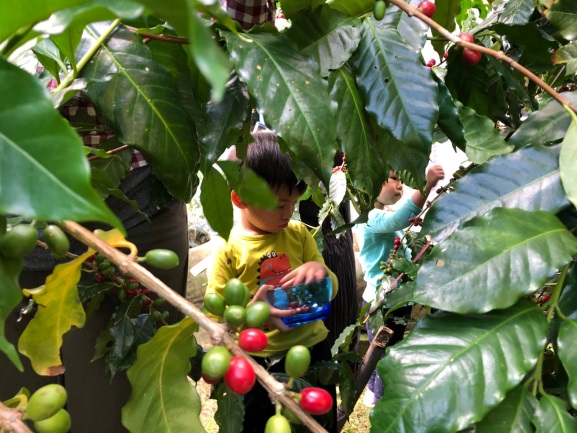 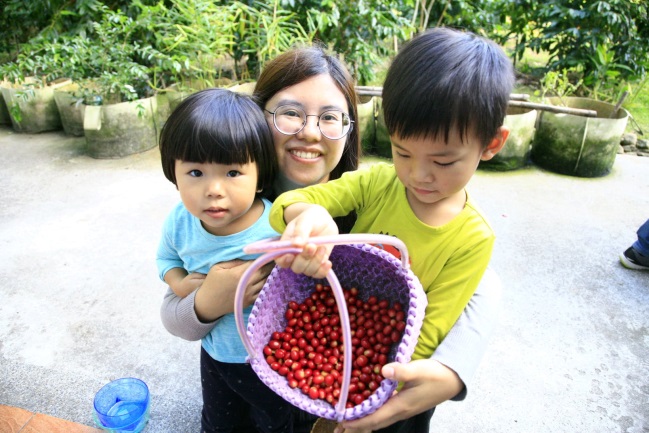 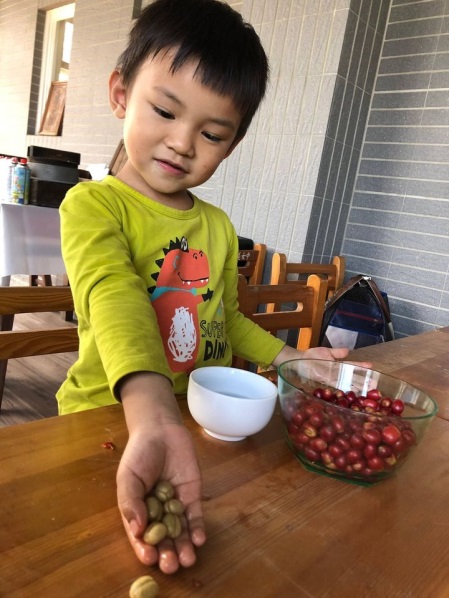 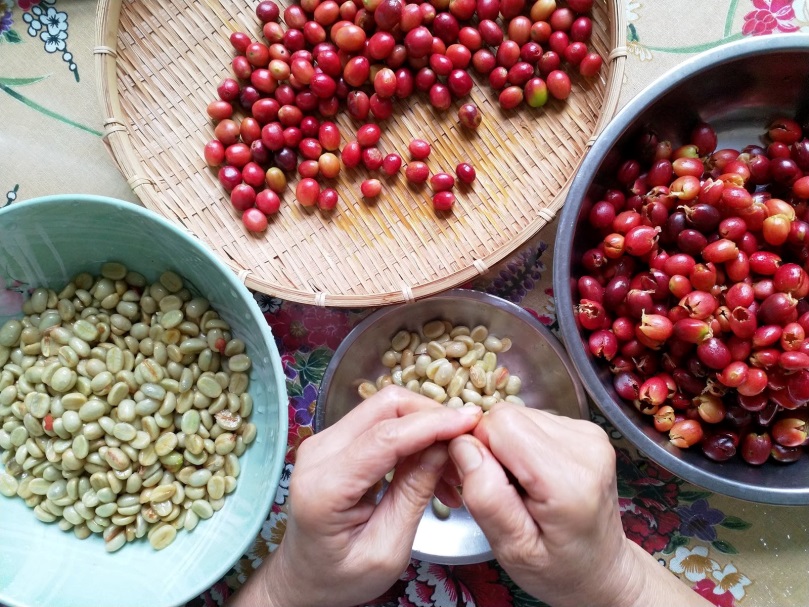 河背庄農園-找稻幸福在河背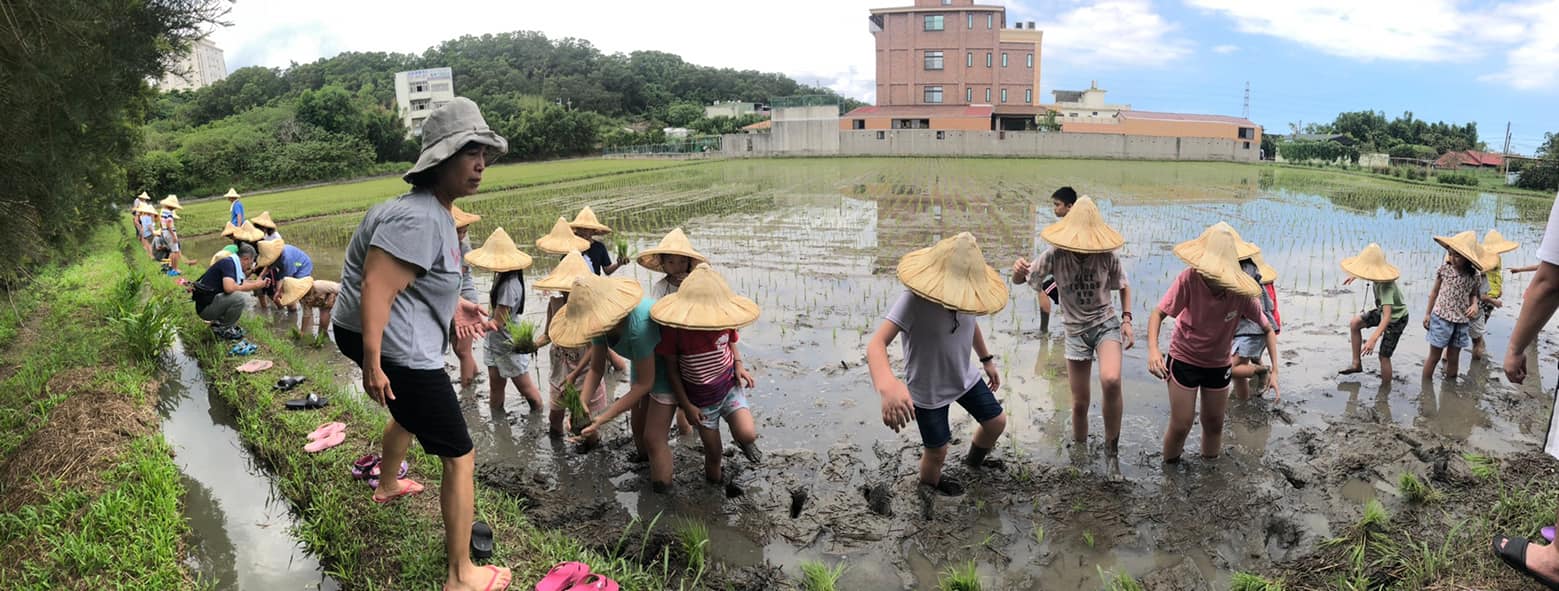 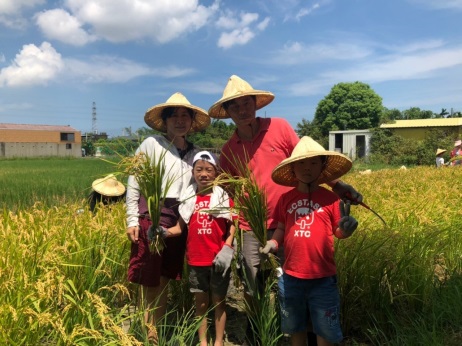 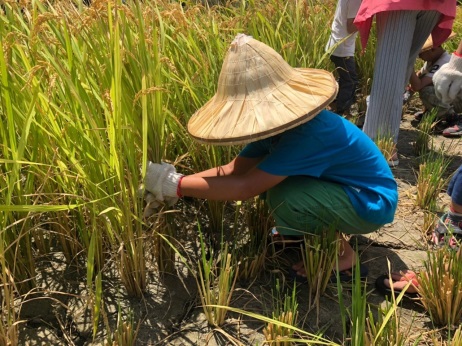 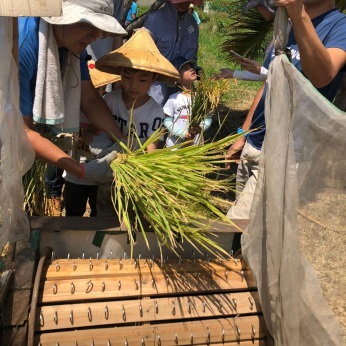 山板樵休閒農場-騏雞蛋生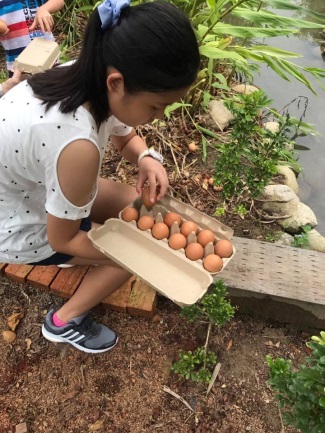 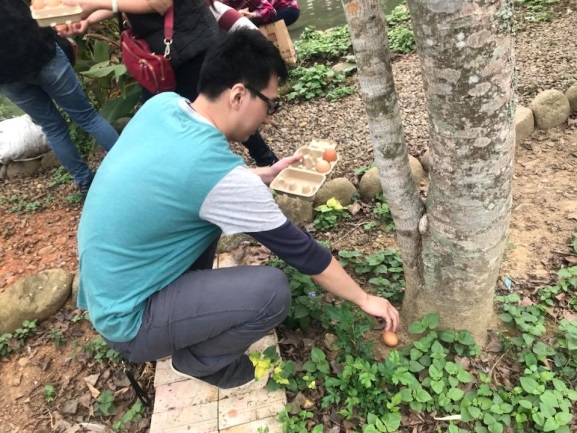 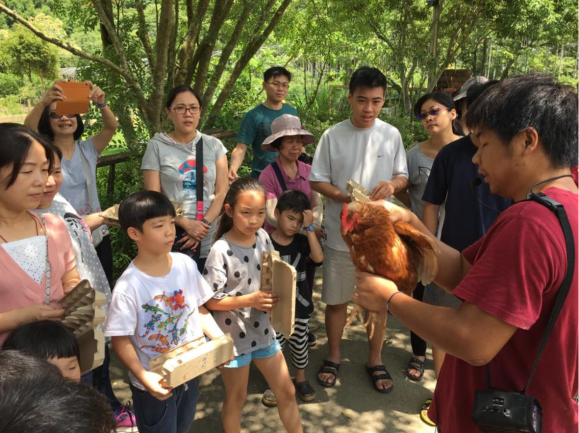 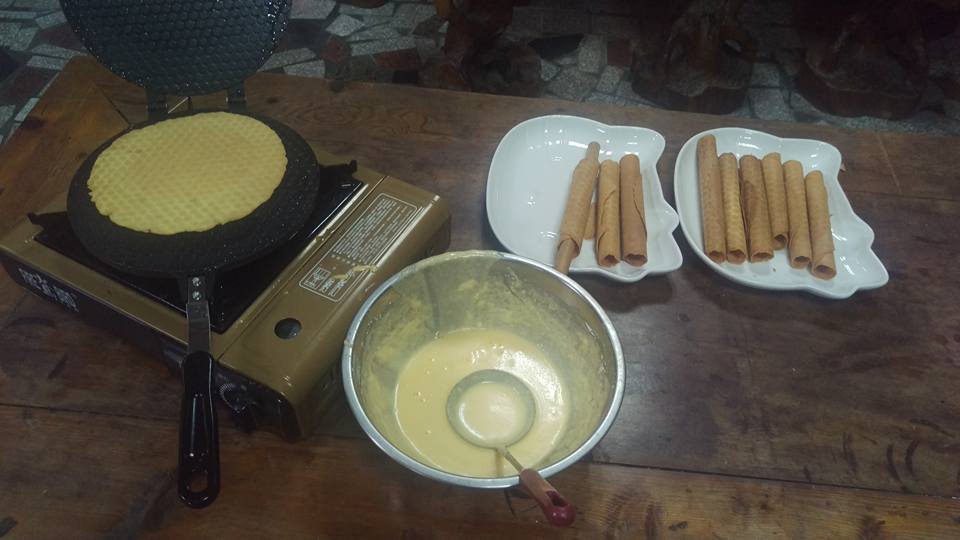 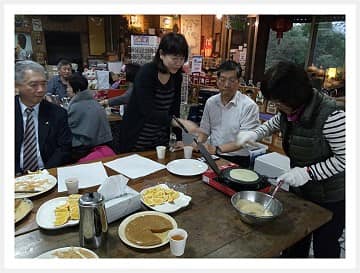 好客在一起工作坊-好客在一起走讀慢城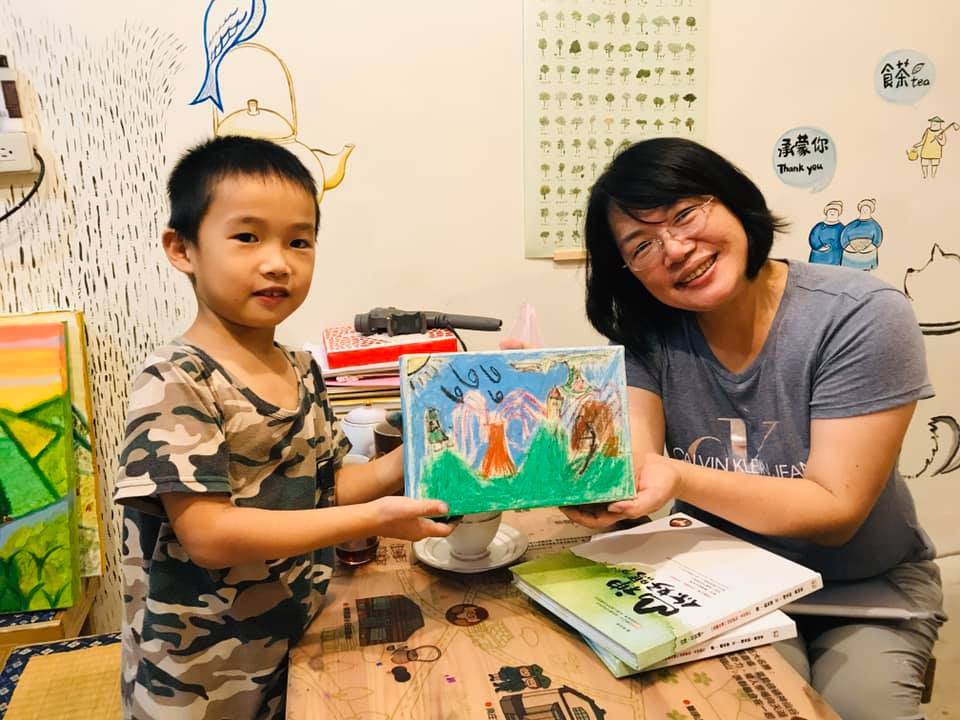 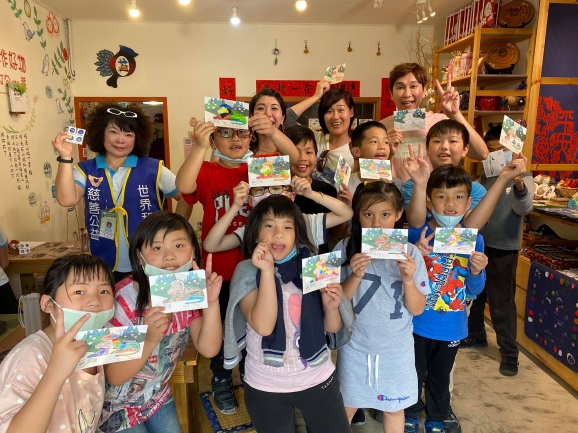 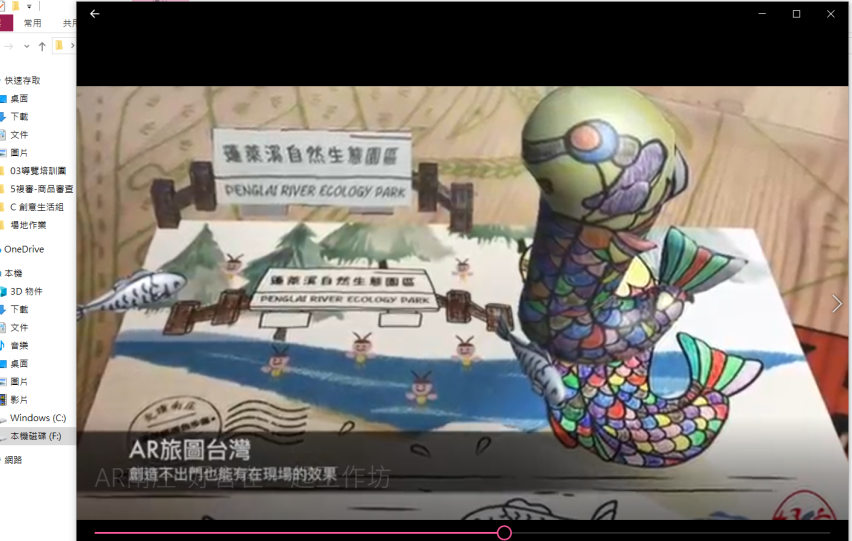 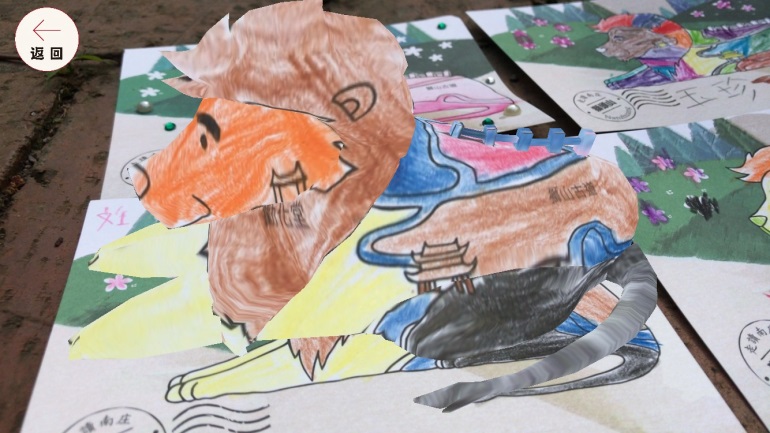 十六份人文茶館-食農體驗-榨苦茶油DIY遊程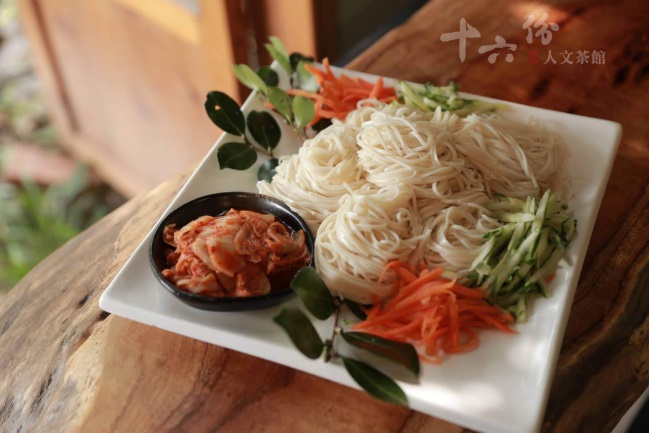 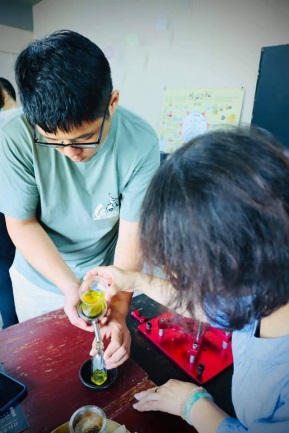 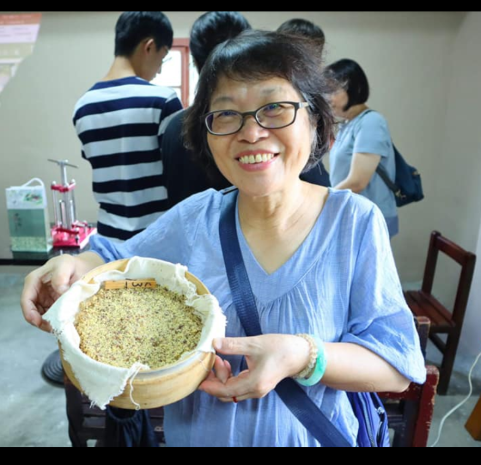 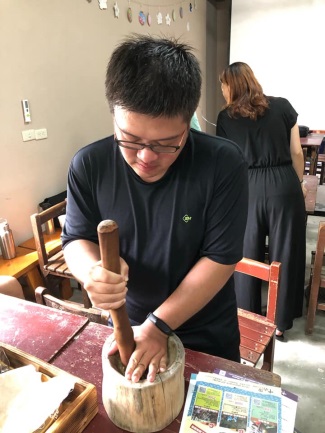 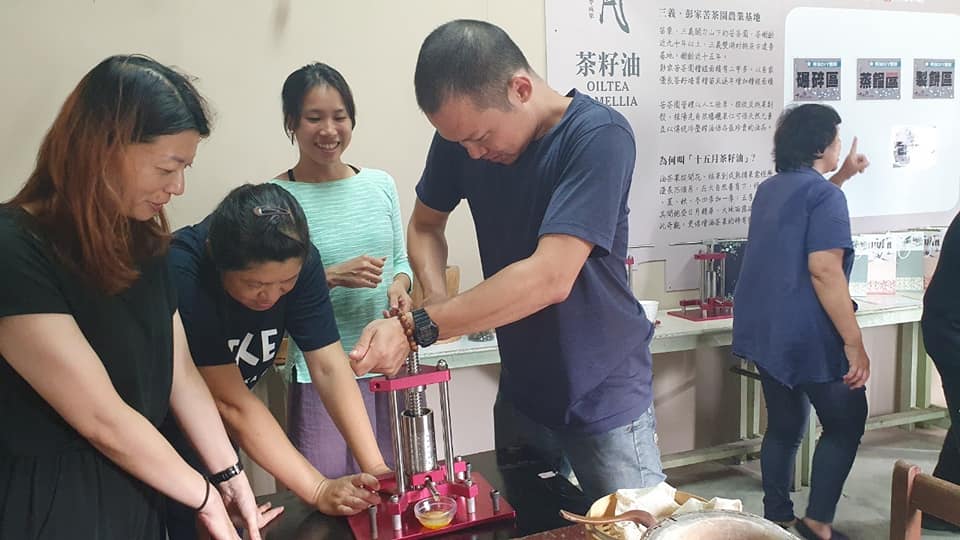 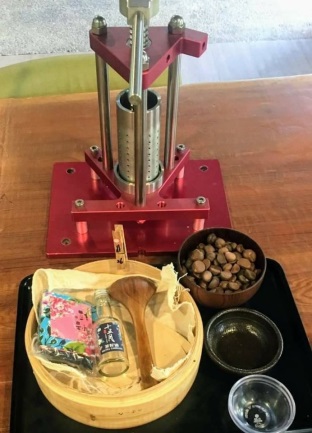 水頭人家-大窩繞山花趣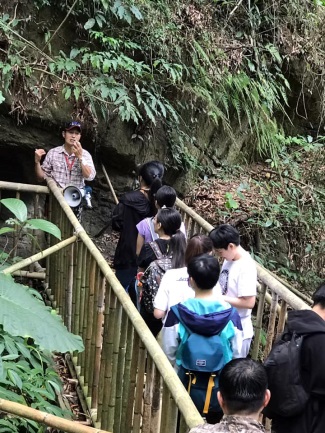 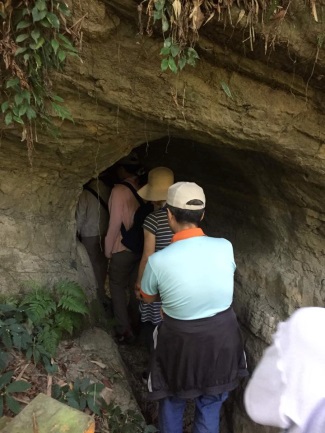 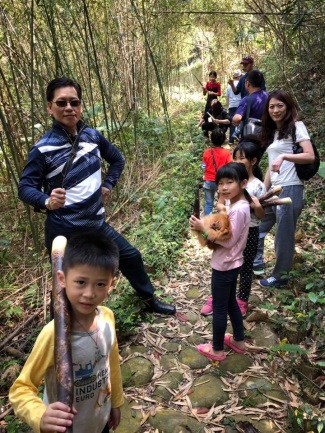 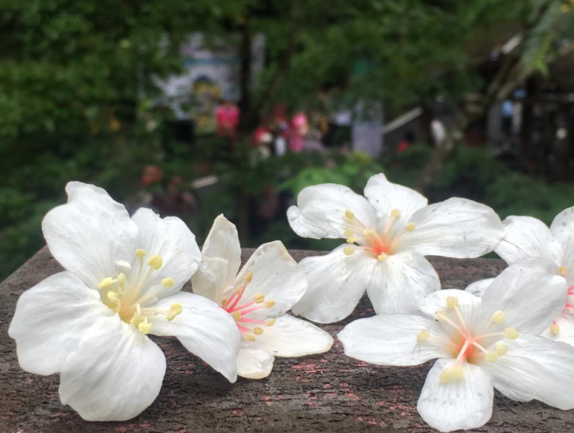 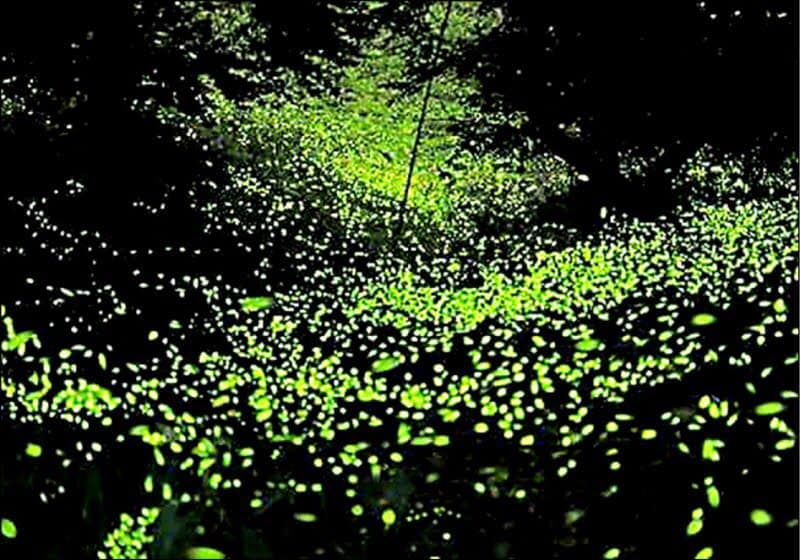 組別序單位名稱商品名稱商品照片工業與工藝產品組
(7件)1施于婕線飾藝術工坊桐喜別針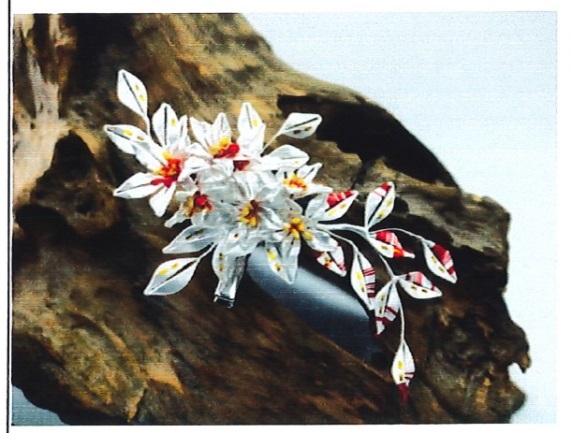 工業與工藝產品組
(7件)2春田窯文化事業有限公司山嵐之美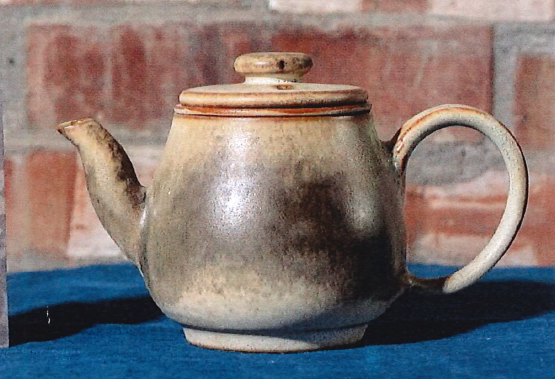 工業與工藝產品組
(7件)3三義鴨箱寶台灣好龜蜜(烏龜系列)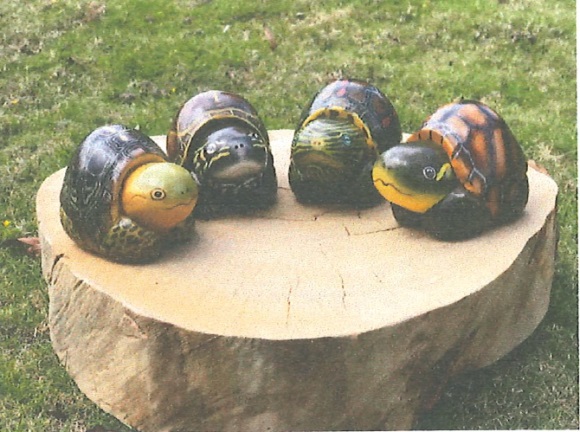 工業與工藝產品組
(7件)4煌傑金屬複合材料科技股份有公司木目金工藝茶罐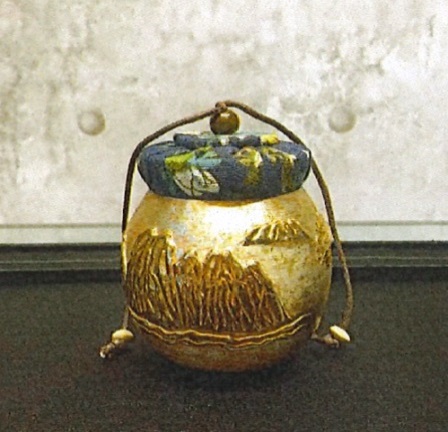 工業與工藝產品組
(7件)5大豐雕刻社KOBE手工筆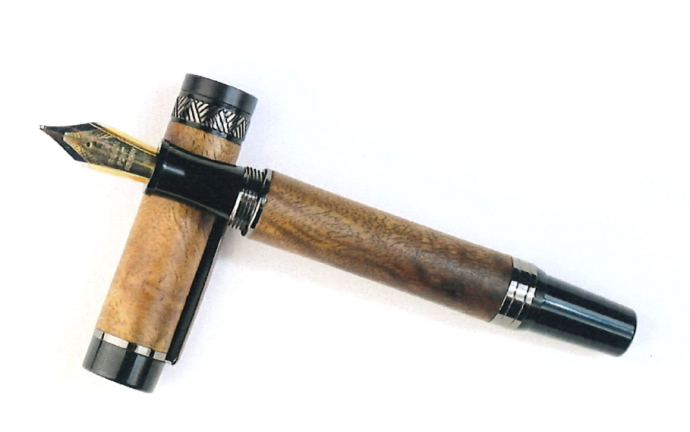 工業與工藝產品組
(7件)6風喬文創工作坊竹背簍編織包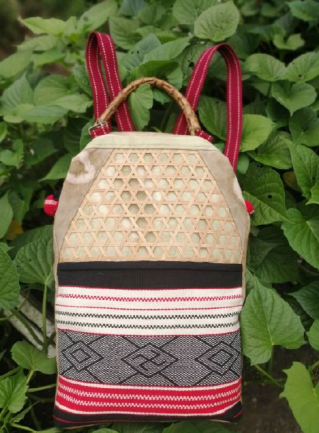 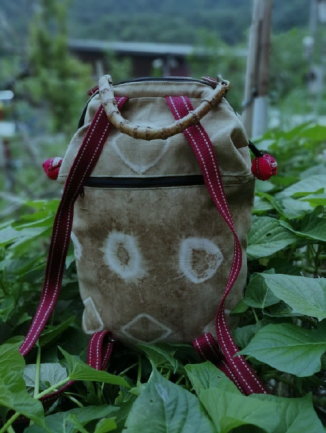 工業與工藝產品組
(7件)7皇手製作工作室(香)系列~台灣檜木鋼筆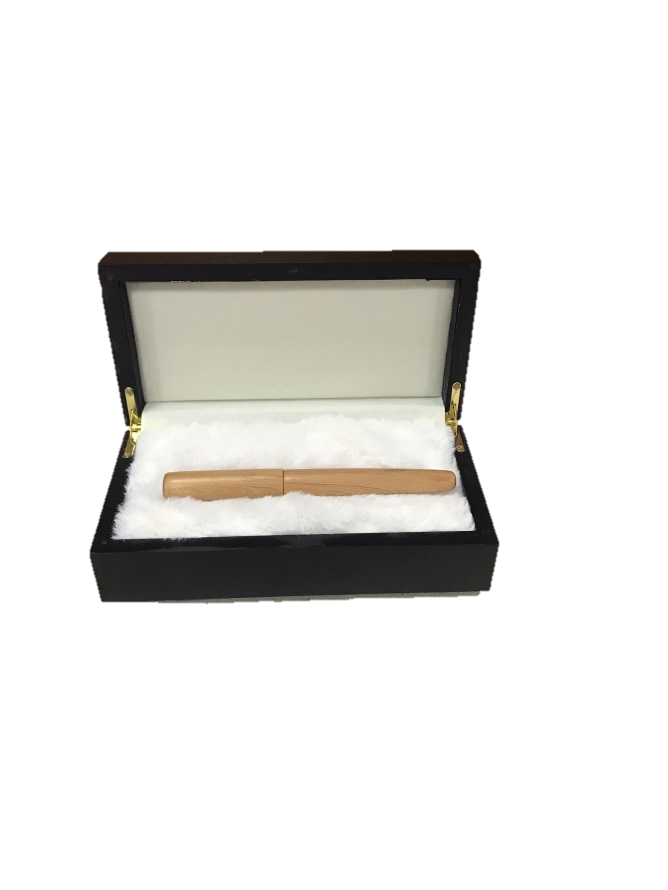 特色伴手禮組(6件)8怡明茶園萌茶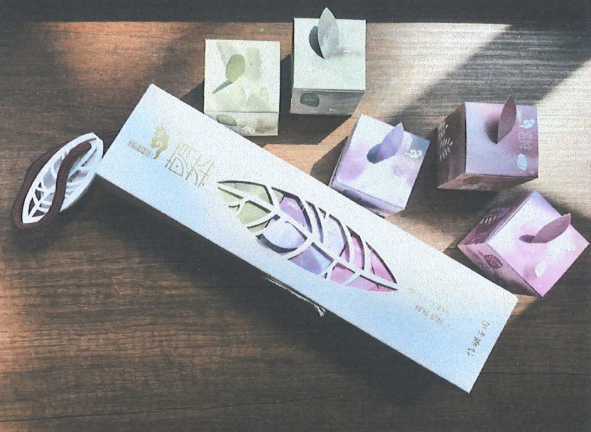 特色伴手禮組(6件)9來本冊子工作室留下菁彩文具組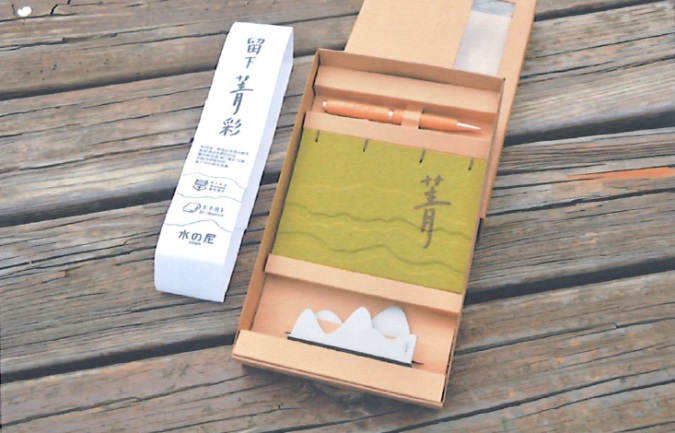 特色伴手禮組(6件)10苗栗縣火炎山苑裡沖積扇平原生態人文發展協會稻鄉甜心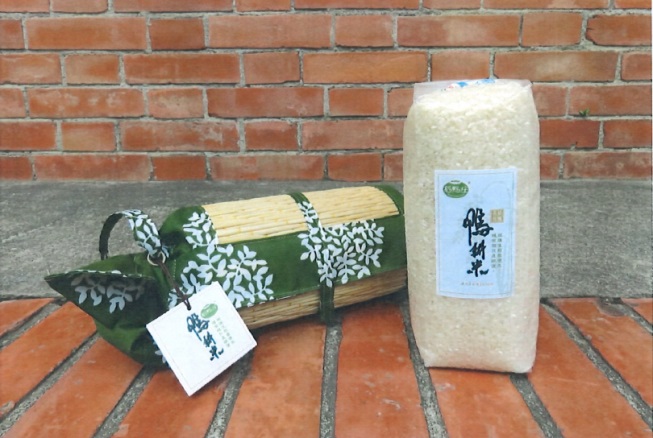 特色伴手禮組(6件)11藍色小屋桌遊客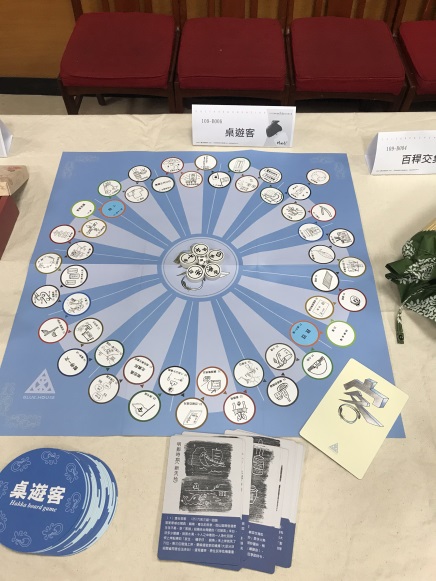 特色伴手禮組(6件)12愛嘉企業商行堅果擂茶禮盒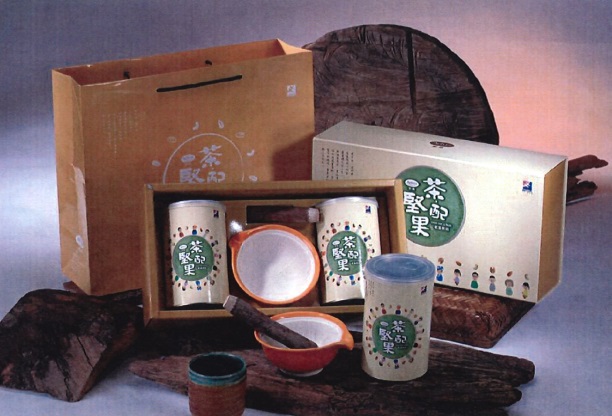 特色伴手禮組(6件)13十六份人文茶館十五月茶籽油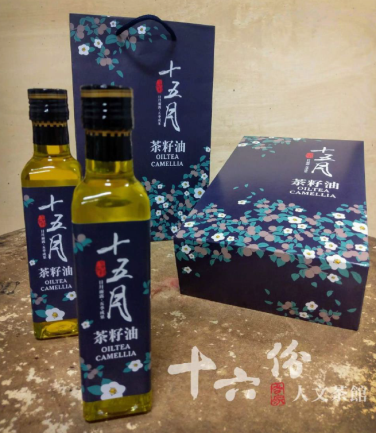 